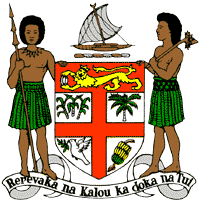 PERMANENT MISSION OF THE REPUBLIC OF FIJI TO THE UNITED NATIONSOFFICE AND OTHER INTERNATIONAL ORGANISATIONS AT GENEVA38TH SESSION OF THE UPR WORKING GROUP MOZAMBIQUEFiji commends Mozambique for its resilience in the face of numerous challenges, including political-military instability in certain regions, the economic and financial crises, as well as the adverse impacts of climate change and Covid-19.Fiji offers the following recommendations: Ensure that women, children, persons with disabilities, minority groups, and local communities are meaningfully engaged in the development and implementation of climate change and disaster risk reduction frameworks.Strengthen efforts to improve access to health care for all, including access to sexual and reproductive health-care services and information.Continue and intensify efforts to implement frameworks on business and human rights consistent with the UN Guiding Principles on Business and Human Rights and addressing its context-specific business and human rights concerns. 